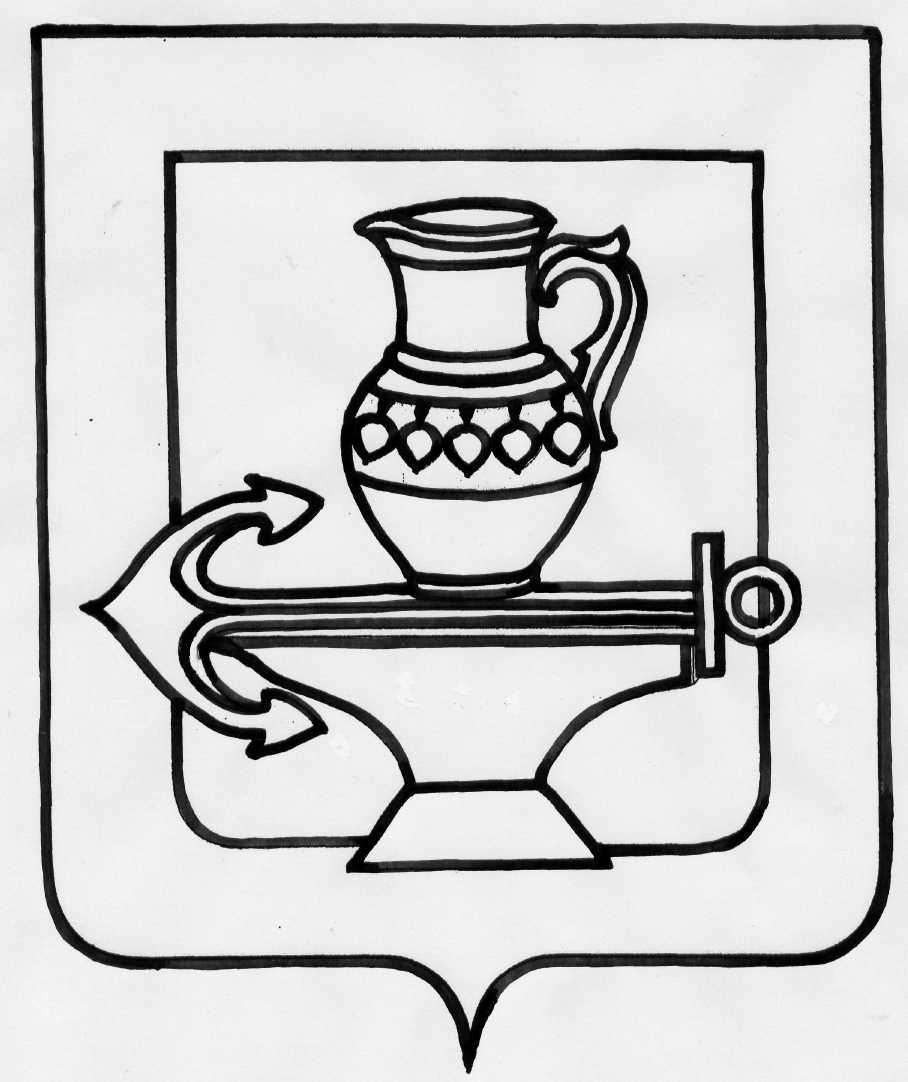 СОВЕТ ДЕПУТАТОВ СЕЛЬСКОГО ПОСЕЛЕНИЯ ПАДОВСКИЙ СЕЛЬСОВЕТЛИПЕЦКОГО МУНИЦИПАЛЬНОГО РАЙОНА ЛИПЕЦКОЙ ОБЛАСТИРОССИЙСКОЙ ФЕДЕРАЦИИПятьдесят вторая  сессия шестого созываРЕШЕНИЕ01.02.2024г			                                                                                 №169				                                        О внесении изменений в бюджет сельского поселения Падовский сельсовет Липецкого муниципального района Липецкой области Российской Федерации на 2024 год и плановый период 2025 и 2026 годов, принятый решением Совета депутатов сельского поселения Падовский сельсовет Липецкого муниципального района от 21.12.2023 № 165Рассмотрев представленные изменения главой администрации сельского поселения Падовский сельсовет Липецкого муниципального района  на 2024 год и плановый период 2025 и 2026годов, принятый решением Совета депутатов сельского поселения Падовский сельсовет Липецкого муниципального района Липецкой области Российской Федерации от 21.12.2023 г № 165, руководствуясь действующим законодательством, Уставом сельского поселения Падовский сельсовет Липецкого муниципального  района Липецкой области Российской Федерации, учитывая решения постоянных депутатских комиссий, Совет депутатов сельского поселения  Падовский сельсовет Липецкого муниципального районаРЕШИЛ :1. Принять изменения в бюджет сельского поселения Падовский сельсовет Липецкого муниципального района Липецкой области Российской Федерации на 2024 год и плановый период 2025 и 2026 годов принятый решением Совета депутатов сельского поселения Падовский сельсовет Липецкого муниципального района Липецкой области Российской Федерации от 21.12.2023 г № 165 (прилагается)2. Направить изменения в бюджет сельского поселения Падовский сельсовет Липецкого муниципального района Липецкой области Российской Федерации на 2024 год и плановый период 2025 и 2026 годов главе сельского поселения Падовский сельсовет Липецкого муниципального района для подписания и обнародования.3. Настоящее решение вступает в силу со дня его официального обнародования. Председатель Совета депутатов сельского поселения Падовский сельсовета                                 Л.А БухановскаяПриложение к решению Совета депутатов сельского поселения Падовский сельсовет Липецкого муниципального района Липецкой области Российской Федерации от 01.02.2024 № 169 Изменения в бюджет сельского поселения Падовский сельсовет на 2024 год и плановый период 2025 и 2026 годов1. Внести в бюджет сельского поселения Падовский сельсовет Липецкого муниципального района Липецкой области Российской Федерации на 2024 год и плановый период 2025 и 2026 годов, принятый решением Совета депутатов сельского поселения Падовский сельсовет Липецкого муниципального района от 21.12.2023 № 165 2) Приложение 7 Ведомственная структура расходов бюджета сельского поселения Падовский сельсовет Липецкого муниципального района Липецкой области Российской Федерации на 2024 год и плановый период 2025-2026 гг. изложить в новой редакции (прилагается);3) Приложение 8 Распределение расходов бюджета сельского поселения Падовский сельсовет Липецкого муниципального района Липецкой области Российской Федерации на 2024 год и плановый период 2025-2026 гг. по разделам и подразделам, целевым статьям, группам и подгруппам видов расходов классификации расходов бюджетов Российской Федерации изложить в новой редакции (прилагается);4) Приложение 9 Распределение расходов бюджета сельского поселения Падовский сельсовет Липецкого муниципального района Липецкой области Российской Федерации по целевым статьям (муниципальным программам и непрограммным направлениям деятельности), группам видов расходов, разделам, подразделам классификации расходов бюджетов Российской Федерации на 2024 год и плановый период 2025-2026 гг. изложить в новой редакции (прилагается);Приложение 7Ведомственная структура расходов бюджета сельского поселения Падовский сельсовет Липецкого муниципального района Липецкой области Российской Федерации на 2024 год и плановый период 2025-2026 ггПриложение 8Распределение расходов бюджета сельского поселения Падовский сельсовет Липецкого муниципального района Липецкой области Российской Федерации на 2024 год и плановый период 2025-2026 гг по разделам и подразделам, целевым статьям,группам и подгруппам видов расходов классификации расходов бюджетов Российской ФедерацииПриложение 9Распределение расходов бюджета сельского поселения Падовский сельсовет Липецкого муниципального района Липецкой области Российской Федерации по целевым статьям (муниципальным программам и непрограммным направлениям деятельности), группам видов расходов, разделам, подразделам классификации расходов бюджетов Российской Федерации на 2024 год и плановый период 2025-2026 гг.НаименованиеГлавный распорядительРазделПодразделЦелевая статьяВид расходовСумма, руб. 2024 гСумма,руб. 2025 гСумма, руб. 2026 г1234567 8 9Администрация сельского поселения Падовский сельсовет Липецкого муниципального района Липецкой области Российской Федерации91511 479 866,498 105 604,308 190 135,01Общегосударственные вопросы915014 560 114,493 662 412,303 662 343,01Функционирование высшего должностного лица субъекта Российской Федерации и муниципального образования91501021 037 256,001 034 256,001 034 256,00Муниципальная программа "Устойчивое развитие сельского поселения Падовский сельсовет Липецкого муниципального района на 2023-2029 годы"915010201 0 00 000001 037 256,001 034 256,001 034 256,00Подпрограмма "Создание системы эффективного муниципального управления в Падовском сельском поселении на 2023-2029г.г."915010201 4 00 000001 037 256,001 034 256,001 034 256,00Основное мероприятие "Расходы на содержание главы сельского поселения"915010201 4 05 000001 037 256,001 034 256,001 034 256,00Расходы по начислению на заработную плату главе сельского поселения915010201 4 05 02110230 100,00230 000,00230 000,00Расходы на выплаты персоналу в целях обеспечения выполнения функций государственными (муниципальными) органами, казенными учреждениями, органами управления государственными внебюджетными фондами915010201 4 05 02110100230 100,00230 000,00230 000,00Расходы на выплаты по оплате труда главе сельского поселения915010201 4 05 02111761 832 ,00761 832,00861 832,00Расходы на выплаты персоналу в целях обеспечения выполнения функций государственными (муниципальными) органами, казенными учреждениями, органами управления государственными внебюджетными фондами915010201 4 05 02111100761 832 ,00761 832,00861 832,00Расходы по обеспечению функций главы сельского поселения915010201 4 05 0212045 324,0042 324,0042 324,00Расходы на выплаты персоналу в целях обеспечения выполнения функций государственными (муниципальными) органами, казенными учреждениями, органами управления государственными внебюджетными фондами915010201 4 05 0212010045 324,0042 324,0042 324,00Функционирование Правительства Российской Федерации, высших исполнительных органов государственной власти субъектов Российской Федерации, местных администраций91501043 342 241 ,002 503 900,002 503 900,00Муниципальная программа "Устойчивое развитие сельского поселения Падовский сельсовет Липецкого муниципального района на 2023-2029 годы"915010401 0 00 000003 342 241 ,002 503 900,002 503 900,00Подпрограмма "Создание системы эффективного муниципального управления в Падовском сельском поселении на 2023-2029г.г."915010401 4 00 000003 342 241 ,002 503 900,002 503 900,00Основное мероприятие "Расходы на содержание работников органов местного самоуправления Падовского сельского поселения915010401 4 06 000003 342 241 ,002 503 900,002 503 900,00Расходы по начислению на заработную плату органов местного самоуправления915010401 4 06 03110557 600,00557 600,00557 600,00Расходы на выплаты персоналу в целях обеспечения выполнения функций государственными (муниципальными) органами, казенными учреждениями, органами управления государственными внебюджетными фондами915010401 4 06 03110100557 600,00557 600,00557 600,00Расходы на выплаты по оплате труда муниципальных служащих органов местного самоуправления915010401 4 06 03111100680 000,00680 000,00250 024,00Расходы на выплаты по оплате труда не муниципальных служащих органов местного самоуправления915010401 4 06 031121 166 300,001 166 300,001 166 300,00Расходы на выплаты персоналу в целях обеспечения выполнения функций государственными (муниципальными) органами, казенными учреждениями, органами управления государственными внебюджетными фондами915010401 4 06 031121001 166 300,001 166 300,001 166 300,00Социальные пособия и компенсация персоналу в денежной форме915010401 4 06 0312010046 300,0046 300,0046 300,00Расходы по обеспечению функций органов местного самоуправления915010401 4 06 03120882 041,0053 700,0053 700,00Закупка товаров, работ и услуг для государственных (муниципальных нужд)915010401 4 06 03120200882 041,0053 700,0053 700,00Расходы по обеспечению функций органов местного самоуправления915010401 4 06 0312010 000,0010 000,0010 000,00Иные бюджетные ассигнования915010401 4 06 0312080010 000,0010 000,0010 000,00Обеспечение деятельности финансовых, налоговых и таможенных органов и органов финансового (финансово-бюджетного) надзора915010622 100,000,000,00Муниципальная программа "Устойчивое развитие сельского поселения Падовский сельсовет Липецкого муниципального района на 2023-2029 годы"915010601 0 00 0000022 100,000,000,00Подпрограмма "Создание системы эффективного муниципального управления в Падовском сельском поселении на 2023-2029 г.г."915010601 4 00 0000022 100,000,000,00Основное мероприятие "Межбюджетные трансферты муниципальному району на передачу полномочий по вопросам местного значения "915010601 4 09 0000022 100,000,000,00Расходы по передаче полномочий муниципальному району по осуществлению контроля за исполнением бюджета поселения915010601 4 09 4032014 000,000,0010,00Межбюджетные трансферты915010601 4 09 4032050014 000,000,000,00Расходы по передаче полномочий по внешнему финансовому контролю915010601 4 09 403308 100,000,000,00Межбюджетные трансферты915010601 4 09 403305008 100,000,000,00Резервные фонды915011110 000,0010 000,0010 000,00Непрограммные расходы местного бюджета915011199 0 00 0000010 000,0010 000,0010 000,00Иные мероприятия в рамках непрозрачных расходов местного бюджета по непрограммному направлению расходов в рамках непрограммных расходов915011199 9 00 0000010 000,0010 000,0010 000,00Резервный фонд по непрограммному направлению расходов в рамках непрограммных расходов915011199 9 00 0992010 000,0010 000,0010 000,00Иные бюджетные ассигнования915011199 9 00 0992080010 000,0010 000,0010 000,00Другие общегосударственные вопросы9150113148 517,49114 256,30114 187,01Муниципальная программа "Устойчивое развитие сельского поселения Падовский сельсовет Липецкого муниципального района на 2023-2029 годы"915011301 0 00 00000148 517,49114 256,30114 187,01Подпрограмма "Создание системы эффективного муниципального управления в Падовском сельском поселении на 2023-2029г.г."915011301 4 00 00000148 517,49114 256,30114 187,01Основное мероприятие "Муниципальное управление"915011301 4 01 00000100 417,49104 256,30104 187,01Субсидии на реализацию муниципальных программ, направленных на совершенствование муниципального управления915011301 4 01 S679053 595,9754 277,0854 094,74Закупка товаров, работ и услуг для государственных (муниципальных) нужд915011301 4 01 S679020053 595,9754 277,0854 094,74Расходы на реализацию программ, направленных на совершенствование муниципального управления915011301 4 01 S679046 821,5249 979,2250 092,27Закупка товаров, работ и услуг для государственных (муниципальных) нужд915011301 4 01 S679020048 100,0010 000,0010 000,00Основное мероприятие - "Совершенствование системы управления муниципальным имуществом и земельными участками сельского поселения"915011301 4 04 0000048 100,0010 000,0010 000,00Расходы на совершенствование системы управления муниципальным имуществом и земельными участками сельского поселения.915011301 4 04 4012048 100,0010 000,0010 000,00Закупка товаров, работ и услуг для государственных (муниципальных) нужд915011301 4 04 4012020048 100,0010 000,0010 000,00Национальная оборона91502112 100,00117 000,00121 500,00Мобилизационная и вневойсковая подготовка9150203112 100,00117 000,00121 500,00Непрограммные расходы местного бюджета915020399 0 00 00000138 800,00147 800,00163 400,00Иные мероприятия в рамках непрограммных расходов местного бюджета по непрограммному направлению расходов в рамках непрограммных расходов915020399 9 00 00000138 800,00147 800,00163 400,00Осуществление полномочий по первичному воинскому учету, на территориях, где отсутствуют военные комиссариаты по непрограммному направлению расходов в рамках непрограммных расходов915020399 9 00 51180138 800,00147 800,00163 400,00Расходы на выплаты персоналу в целях обеспечения выполнения функций государственными (муниципальными) органами, казенными учреждениями, органами управления государственными внебюджетными фондами915020399 9 00 51180100123 600,00135 600,00151 200,00Закупка товаров, работ и услуг для государственных (муниципальных) нужд915020399 9 00 5118020012 200,0012 200,0012 200,00Национальная безопасность и правоохранительная деятельность9150310 000,0010 000,0010 000,00Обеспечение пожарной безопасности915031010 000,0010 000,0010 000,00Муниципальная программа "Устойчивое развитие сельского поселения Падовский сельсовет Липецкого муниципального района на 2023-2029 годы"915031001 0 00 0000010 000,0010 000,0010 000,00Подпрограмма "Обеспечение безопасности человека на территории Падовского сельского поселения в 2023-2029г.г."915031001 3 00 0000010 000,0010 000,0010 000,00Основное мероприятие "Пожарная безопасность на территории сельского поселения"915031001 3 02 0000010 000,0010 000,0010 000,00Расходы на пожарную безопасность на территории сельского поселения915031001 3 02 4010010 000,0010 000,0010 000,00Закупка товаров, работ и услуг для государственных (муниципальных) нужд915031001 3 02 4010020010 000,0010 000,0010 000,00Национальная экономика91504604 152,000,000,00Дорожное хозяйство (дорожные фонды)9150409596 452,000,000,00Непрограммные расходы местного бюджета915040999 0 00 00000596 452,000,000,00Иные мероприятия в рамках непрограммных расходов местного бюджета по непрограммному направлению расходов в рамках непрограммных расходов915040999 9 00 00000596 452,000,000,00Содержание дорог за счет переданных муниципальным районом полномочий915040999 9 00 41500596 452,000,000,00Закупка товаров, работ и услуг для государственных (муниципальных) нужд915040999 9 00 41500200596 452,000,000,00Другие вопросы в области национальной экономики91504127 700,000,000,00Муниципальная программа "Устойчивое развитие сельского поселения Падовский сельсовет Липецкого муниципального района на 2023-2029 годы"915041201 0 00 000007 700,000,000,00Подпрограмма "Создание системы эффективного муниципального управления в Падовском сельском поселении на 2023-2029 г.г."915041201 4 00 000007 700,000,000,00Основное мероприятие "Межбюджетные трансферты муниципальному району на передачу полномочий по вопросам местного значения "915041201 4 09 000007 700,000,000,00Расходы по передаче полномочий в сфере закупок915041201 4 09 403407 700,000,000,00Межбюджетные трансферты915041201 4 09 403405007 700,000,000,00Жилищно-коммунальное хозяйство915054 687 700,003 102 492,003 126 792,00Благоустройство91505034 687 700,003 102 492,003 126 792,00Муниципальная программа "Устойчивое развитие сельского поселения Падовский сельсовет Липецкого муниципального района на 2023-2029 годы"915050301 0 00 000004 687 700,003 102 492,003 126 992,00Подпрограмма "Повышение уровня благоустройства на территории Падовского сельского поселения в 2023-2029 гг."915050301 1 00 000004 687 700,003 102 492,003 126 792,00Основное мероприятие "Уличное освещение территорий населенных пунктов сельского поселения"915050301 1 01 00000552 800,00126 400,00150 700,00Реализация направления расходов основного мероприятия "Уличное освещение территорий населенных пунктов сельского поселения"915050301 1 01 40040552 800,00126 400,00150 700,00Закупка товаров, работ и услуг для государственных (муниципальных) нужд915050301 1 01 40040200552 800,00126 400,00150 400,00Основное мероприятие "Организация и содержание мест захоронения, памятников"915050301 1 02 0000040 000,00 0,00 0,00Реализация направления расходов основного мероприятия "Организация и содержание мест захоронения, памятников"915050301 1 02 4006040 000,00 0,00 0,00Закупка товаров, работ и услуг для государственных (муниципальных) нужд915050301 1 02 4006020040 000,00 0,00 0,00Основное мероприятие озеленение, благоустройству территорий населенных пунктов Падовского сельского поселения"915050301 1 02 4000040 000,00 0,00 0,00Расходы на озеленение, благоустройство территории населенных пунктов сельского поселения915050301 1 02 4007040 000,00 0,00 0,00Закупка товаров, работ и услуг для государственных (муниципальных) нужд915050301 1 02 4007020040 000,00 0,00 0,00Основное мероприятие "Проведение мероприятий по благоустройству Падовского сельского поселения"915050301 1 05 00000510 000,000,000,00Реализация направления расходов основного мероприятия "Проведение мероприятий по благоустройству Падовского сельского поселения"915050301 1 05 99999510 000,000,000,00Закупка товаров, работ и услуг для государственных (муниципальных) нужд915050301 1 05 99999200510 000,000,000,00Формирование современной сельской среды сельского поселения Падовский сельсовет липецкого муниципального района липецкой области на 2024-2026 годы915050300 0 00 000002 976 092,002 976 092,002 976 092,00Субсидии на Формирование современной сельской среды сельского поселения Падовский сельсовет липецкого муниципального района липецкой области на 2024-2026 годы915050304 1 F2 A55512 976 092,002 976 092,002 976 092,00(Реализация мероприятий, направленных на формирование современной городской среды в целях достижения дополнительного результата федерального проекта (предоставление субсидий местным бюджетам на реализацию муниципальных программ; направленных на организацию благоустройства территорий поселений)915050304 1 F2 A55512002 976 092,002 976 092,002 976 092,00Закупка товаров, работ и услуг для государственных (муниципальных) нужд915050304 1 F2 A55512002 976 092,002 976 092,002 976 092,00Энергосбережение повышение энергетической эффективности в сельском поселении Падовский сельсовет Липецкого муниципального района на 2023-2029 годы"915050300 0 00 00000568 808,000,000,00Основное мероприятие-Энергосбережение и повышение энергетической эффективности в сельском поселении Падовский сельсовет Липецкого муниципального района на 2023-2029 годы"915050310 0 01 00000568 808,000,000,00Субсидии на энергосбережение и повышение энергетической эффективности915050310 2 01 86080200504 808,000,000,00Закупка товаров, работ и услуг для государственных (муниципальных) нужд915050310 2 01 8608020064000,000,000,00Культура, кинематография915081 211 900,00713 000,00500 000,00Культура91508011 211 900,00713 000,00500 000,00Муниципальная программа "Устойчивое развитие сельского поселения Падовский сельсовет Липецкого муниципального района на 2023-2029 годы"915080101 0 00 000001 211 900,00713 000,00500 000,00Подпрограмма "Развитие социальной сферы в Падовском сельском поселении в 2023-2029г.г."915080101 2 00 000001 211 900,00713 000,00500 000,00Основное мероприятие "Развитие культуры сельского поселения Падовский сельсовет"915080101 2 01 000001 211 900,00713 000,00500 000,00Расходы на развитие культуры в сельском поселении915080101 2 01 400201 211 900,00713 000,00500 000,00Предоставление субсидий бюджетным, автономным учреждениям и иным некоммерческим организациям915080101 2 01 400206001 211 900,00713 000,00500 000,00Социальная политика91510260 000,00214 000,00214 000,00Пенсионное обеспечение9151001Муниципальная программа "Устойчивое развитие сельского поселения Падовский сельсовет Липецкого муниципального района на 2023-2029 годы"915100101 0 00 00000260 000,00214 000,00214 000,00Подпрограмма "Создание системы эффективного муниципального управления в Падовском сельском поселении на 2023-2029г.г."915100101 4 00 00000260 000,00214 000,00214 000,00Основное мероприятие "Социальная поддержка отдельных категорий граждан"915100101 4 07 00000260 000,00214 000,00214 000,00Расходы по пенсионным выплатам915100101 4 07 40300260 000,00214 000,00214 000,00Социальное обеспечение и иные выплаты населению915100101 4 07 40300300260 000,00214 000,00214 000,00Физическая культура и спорт9151110 000,004 700,004 400,00Физическая культура и спорт915110110 000,004 700,004 400,00Муниципальная программа "Устойчивое развитие сельского поселения Падовский сельсовет Липецкого муниципального района на 2023-2029 годы"915110101 0 00 0000010 000,004 700,004 400,00Подпрограмма "Развитие социальной сферы в Падовском сельском поселении в 2023-2029г.г."915110101 2 00 0000010 000,004 700,004 400,00Основное мероприятие "Развитие физической культуры и спорта в сельском поселении"915110101 2 03 0000010 000,004 700,004 400,00Расходы на развитие физической культуры и спорта в сельском поселении915110101 2 03 4003010 000,004 700,004 400,00Закупка товаров, работ и услуг для государственных (муниципальных) нужд915110101 2 03 4003020010 000,004 700,004 400,00Обслуживание государственного (муниципального)долга9151300200,00200,00200,00Обслуживание государственного (муниципального)долга9151301200,00200,00200,00Обслуживание муниципального долга (% за кредит)915130101 4 13 40370200,00200,00200,00Обслуживание муниципального долга915130101 4 13 40370700200,00200,00200,00Условно утвержденные расходы915990,00251 000,00509 00,00Условно утвержденные расходы91599990,00Условно утвержденные расходы915999999 9 00 000000,00251 000,00509 00,00Иные бюджетные ассигнования915999999 9 00 000009990,00251 000,00509 00,00ВСЕГО:11 479 866,498 105 604,308 190 135,01НаименованиеРазделПодразделЦелевая статьяВид расходовСумма, руб. 2024 гСумма,руб. 2025 гСумма, руб. 2026 г134567 8 9Администрация сельского поселения Падовский сельсовет Липецкого муниципального района Липецкой области Российской Федерации11 479 866,498 105 604,308 190 135,01Общегосударственные вопросы014 560 114,493 662 412,303 662 343,01Функционирование высшего должностного лица субъекта Российской Федерации и муниципального образования01021 037 256,001 034 256,001 034 256,00Муниципальная программа "Устойчивое развитие сельского поселения Падовский сельсовет Липецкого муниципального района на 2023-2029 годы"010201 0 00 000001 037 256,001 034 256,001 034 256,00Подпрограмма "Создание системы эффективного муниципального управления в Падовском сельском поселении на 2023-2029г.г."010201 4 00 000001 037 256,001 034 256,001 034 256,00Основное мероприятие "Расходы на содержание главы сельского поселения"010201 4 05 000001 037 256,001 034 256,001 034 256,00Расходы по начислению на заработную плату главе сельского поселения010201 4 05 02110230 100,00230 000,00230 000,00Расходы на выплаты персоналу в целях обеспечения выполнения функций государственными (муниципальными) органами, казенными учреждениями, органами управления государственными внебюджетными фондами010201 4 05 02110100230 100,00230 000,00230 000,00Расходы на выплаты по оплате труда главе сельского поселения010201 4 05 02111761 832 ,00761 832,00861 832,00Расходы на выплаты персоналу в целях обеспечения выполнения функций государственными (муниципальными) органами, казенными учреждениями, органами управления государственными внебюджетными фондами010201 4 05 02111100761 832 ,00761 832,00861 832,00Расходы по обеспечению функций главы сельского поселения010201 4 05 0212045 324,0042 324,0042 324,00Расходы на выплаты персоналу в целях обеспечения выполнения функций государственными (муниципальными) органами, казенными учреждениями, органами управления государственными внебюджетными фондами010201 4 05 0212010045 324,0042 324,0042 324,00Функционирование Правительства Российской Федерации, высших исполнительных органов государственной власти субъектов Российской Федерации, местных администраций01043 342 241 ,002 503 900,002 503 900,00Муниципальная программа "Устойчивое развитие сельского поселения Падовский сельсовет Липецкого муниципального района на 2023-2029 годы"010401 0 00 000003 342 241 ,002 503 900,002 503 900,00Подпрограмма "Создание системы эффективного муниципального управления в Падовском сельском поселении на 2023-2029г.г."010401 4 00 000003 342 241 ,002 503 900,002 503 900,00Основное мероприятие "Расходы на содержание работников органов местного самоуправления Падовского сельского поселения010401 4 06 000003 342 241 ,002 503 900,002 503 900,00Расходы по начислению на заработную плату органов местного самоуправления010401 4 06 03110557 600,00557 600,00557 600,00Расходы на выплаты персоналу в целях обеспечения выполнения функций государственными (муниципальными) органами, казенными учреждениями, органами управления государственными внебюджетными фондами010401 4 06 03110100557 600,00557 600,00557 600,00Расходы на выплаты по оплате труда муниципальных служащих органов местного самоуправления010401 4 06 03111100680 000,00680 000,00250 024,00Расходы на выплаты по оплате труда не муниципальных служащих органов местного самоуправления010401 4 06 031121 166 300,001 166 300,001 166 300,00Расходы на выплаты персоналу в целях обеспечения выполнения функций государственными (муниципальными) органами, казенными учреждениями, органами управления государственными внебюджетными фондами010401 4 06 031121001 166 300,001 166 300,001 166 300,00Социальные пособия и компенсация персоналу в денежной форме010401 4 06 0312010046 300,0046 300,0046 300,00Расходы по обеспечению функций органов местного самоуправления010401 4 06 03120882 041,0053 700,0053 700,00Закупка товаров, работ и услуг для государственных (муниципальных нужд)010401 4 06 03120200882 041,0053 700,0053 700,00Расходы по обеспечению функций органов местного самоуправления010401 4 06 0312010 000,0010 000,0010 000,00Иные бюджетные ассигнования010401 4 06 0312080010 000,0010 000,0010 000,00Обеспечение деятельности финансовых, налоговых и таможенных органов и органов финансового (финансово-бюджетного) надзора010622 100,000,000,00Муниципальная программа "Устойчивое развитие сельского поселения Падовский сельсовет Липецкого муниципального района на 2023-2029 годы"010601 0 00 0000022 100,000,000,00Подпрограмма "Создание системы эффективного муниципального управления в Падовском сельском поселении на 2023-2029 г.г."010601 4 00 0000022 100,000,000,00Основное мероприятие "Межбюджетные трансферты муниципальному району на передачу полномочий по вопросам местного значения "010601 4 09 0000022 100,000,000,00Расходы по передаче полномочий муниципальному району по осуществлению контроля за исполнением бюджета поселения010601 4 09 4032014 000,000,0010,00Межбюджетные трансферты010601 4 09 4032050014 000,000,000,00Расходы по передаче полномочий по внешнему финансовому контролю010601 4 09 403308 100,000,000,00Межбюджетные трансферты010601 4 09 403305008 100,000,000,00Резервные фонды011110 000,0010 000,0010 000,00Непрограммные расходы местного бюджета011199 0 00 0000010 000,0010 000,0010 000,00Иные мероприятия в рамках непрозрачных расходов местного бюджета по непрограммному направлению расходов в рамках непрограммных расходов011199 9 00 0000010 000,0010 000,0010 000,00Резервный фонд по непрограммному направлению расходов в рамках непрограммных расходов011199 9 00 0992010 000,0010 000,0010 000,00Иные бюджетные ассигнования011199 9 00 0992080010 000,0010 000,0010 000,00Другие общегосударственные вопросы0113148 517,49114 256,30114 187,01Муниципальная программа "Устойчивое развитие сельского поселения Падовский сельсовет Липецкого муниципального района на 2023-2029 годы"011301 0 00 00000148 517,49114 256,30114 187,01Подпрограмма "Создание системы эффективного муниципального управления в Падовском сельском поселении на 2023-2029г.г."011301 4 00 00000148 517,49114 256,30114 187,01Основное мероприятие "Муниципальное управление"011301 4 01 00000100 417,49104 256,30104 187,01Субсидии на реализацию муниципальных программ, направленных на совершенствование муниципального управления011301 4 01 S679053 595,9754 277,0854 094,74Закупка товаров, работ и услуг для государственных (муниципальных) нужд011301 4 01 S679020053 595,9754 277,0854 094,74Расходы на реализацию программ, направленных на совершенствование муниципального управления011301 4 01 S679046 821,5249 979,2250 092,27Закупка товаров, работ и услуг для государственных (муниципальных) нужд011301 4 01 S679020048 100,0010 000,0010 000,00Основное мероприятие - "Совершенствование системы управления муниципальным имуществом и земельными участками сельского поселения"011301 4 04 0000048 100,0010 000,0010 000,00Расходы на совершенствование системы управления муниципальным имуществом и земельными участками сельского поселения.011301 4 04 4012048 100,0010 000,0010 000,00Закупка товаров, работ и услуг для государственных (муниципальных) нужд011301 4 04 4012020048 100,0010 000,0010 000,00Национальная оборона02112 100,00117 000,00121 500,00Мобилизационная и вневойсковая подготовка0203112 100,00117 000,00121 500,00Непрограммные расходы местного бюджета020399 0 00 00000138 800,00147 800,00163 400,00Иные мероприятия в рамках непрограммных расходов местного бюджета по непрограммному направлению расходов в рамках непрограммных расходов020399 9 00 00000138 800,00147 800,00163 400,00Осуществление полномочий по первичному воинскому учету, на территориях, где отсутствуют военные комиссариаты по непрограммному направлению расходов в рамках непрограммных расходов020399 9 00 51180138 800,00147 800,00163 400,00Расходы на выплаты персоналу в целях обеспечения выполнения функций государственными (муниципальными) органами, казенными учреждениями, органами управления государственными внебюджетными фондами020399 9 00 51180100123 600,00135 600,00151 200,00Закупка товаров, работ и услуг для государственных (муниципальных) нужд020399 9 00 5118020012 200,0012 200,0012 200,00Национальная безопасность и правоохранительная деятельность0310 000,0010 000,0010 000,00Обеспечение пожарной безопасности031010 000,0010 000,0010 000,00Муниципальная программа "Устойчивое развитие сельского поселения Падовский сельсовет Липецкого муниципального района на 2023-2029 годы"031001 0 00 0000010 000,0010 000,0010 000,00Подпрограмма "Обеспечение безопасности человека на территории Падовского сельского поселения в 2023-2029г.г."031001 3 00 0000010 000,0010 000,0010 000,00Основное мероприятие "Пожарная безопасность на территории сельского поселения"031001 3 02 0000010 000,0010 000,0010 000,00Расходы на пожарную безопасность на территории сельского поселения031001 3 02 4010010 000,0010 000,0010 000,00Закупка товаров, работ и услуг для государственных (муниципальных) нужд031001 3 02 4010020010 000,0010 000,0010 000,00Национальная экономика04604 152,000,000,00Дорожное хозяйство (дорожные фонды)0409596 452,000,000,00Непрограммные расходы местного бюджета040999 0 00 00000596 452,000,000,00Иные мероприятия в рамках непрограммных расходов местного бюджета по непрограммному направлению расходов в рамках непрограммных расходов040999 9 00 00000596 452,000,000,00Содержание дорог за счет переданных муниципальным районом полномочий040999 9 00 41500596 452,000,000,00Закупка товаров, работ и услуг для государственных (муниципальных) нужд040999 9 00 41500200596 452,000,000,00Другие вопросы в области национальной экономики04127 700,000,000,00Муниципальная программа "Устойчивое развитие сельского поселения Падовский сельсовет Липецкого муниципального района на 2023-2029 годы"041201 0 00 000007 700,000,000,00Подпрограмма "Создание системы эффективного муниципального управления в Падовском сельском поселении на 2023-2029 г.г."041201 4 00 000007 700,000,000,00Основное мероприятие "Межбюджетные трансферты муниципальному району на передачу полномочий по вопросам местного значения "041201 4 09 000007 700,000,000,00Расходы по передаче полномочий в сфере закупок041201 4 09 403407 700,000,000,00Межбюджетные трансферты041201 4 09 403405007 700,000,000,00Жилищно-коммунальное хозяйство054 687 700,003 102 492,003 126 792,00Благоустройство05034 687 700,003 102 492,003 126 792,00Муниципальная программа "Устойчивое развитие сельского поселения Падовский сельсовет Липецкого муниципального района на 2023-2029 годы"050301 0 00 000004 687 700,003 102 492,003 126 792,00Подпрограмма "Повышение уровня благоустройства на территории Падовского сельского поселения в 2023-2029 гг."050301 1 00 000004 687 700,003 102 492,003 126 792,00Основное мероприятие "Уличное освещение территорий населенных пунктов сельского поселения"050301 1 01 00000552 800,00126 400,00150 700,00Реализация направления расходов основного мероприятия "Уличное освещение территорий населенных пунктов сельского поселения"050301 1 01 40040552 800,00126 400,00150 700,00Закупка товаров, работ и услуг для государственных (муниципальных) нужд050301 1 01 40040200552 800,00126 400,00150 700,00Основное мероприятие "Организация и содержание мест захоронения, памятников"050301 1 02 0000040 000,00 0,00 0,00Реализация направления расходов основного мероприятия "Организация и содержание мест захоронения, памятников"050301 1 02 4006040 000,00 0,00 0,00Закупка товаров, работ и услуг для государственных (муниципальных) нужд050301 1 02 4006020040 000,00 0,00 0,00Основное мероприятие озеленение, благоустройству территорий населенных пунктов Падовского сельского поселения"050301 1 02 4000040 000,00 0,00 0,00Расходы на озеленение, благоустройство территории населенных пунктов сельского поселения050301 1 02 4007040 000,00 0,00 0,00Закупка товаров, работ и услуг для государственных (муниципальных) нужд050301 1 02 4007020040 000,00 0,00 0,00Основное мероприятие "Проведение мероприятий по благоустройству Падовского сельского поселения"050301 1 05 00000510 000,000,000,00Реализация направления расходов основного мероприятия "Проведение мероприятий по благоустройству Падовского сельского поселения"050301 1 05 99999510 000,000,000,00Закупка товаров, работ и услуг для государственных (муниципальных) нужд050301 1 05 99999200510 000,000,000,00Формирование современной сельской среды сельского поселения Падовский сельсовет липецкого муниципального района липецкой области на 2024-2026 годы050300 0 00 000002 976 092,002 976 092,002 976 092,00Субсидии на Формирование современной сельской среды сельского поселения Падовский сельсовет липецкого муниципального района липецкой области на 2024-2026 годы050304 1 F2 A55512 976 092,002 976 092,002 976 092,00Реализация мероприятий, направленных на формирование современной городской среды в целях достижения дополнительного результата федерального проекта (предоставление субсидий местным бюджетам на реализацию муниципальных программ; направленных на организацию благоустройства территорий поселений050304 1 F2 A55512002 976 092,002 976 092,002 976 092,00Закупка товаров, работ и услуг для государственных (муниципальных) нужд050304 1 F2 A55512002 976 092,002 976 092,002 976 092,00Энергосбережение повышение энергетической эффективности в сельском поселении Падовский сельсовет Липецкого муниципального района на 2023-2029 годы"050300 0 00 00000568 808,000,000,00Основное мероприятие-Энергосбережение и повышение энергетической эффективности в сельском поселении Падовский сельсовет Липецкого муниципального района на 2023-2029 годы"050310 0 01 00000568 808,000,000,00Субсидии на энергосбережение и повышение энергетической эффективности050310 2 01 86080200504 808,000,000,00Закупка товаров, работ и услуг для государственных (муниципальных) нужд050310 2 01 8608020064000,000,000,00Культура, кинематография081 211 900,00713 000,00500 000,00Культура08011 211 900,00713 000,00500 000,00Муниципальная программа "Устойчивое развитие сельского поселения Падовский сельсовет Липецкого муниципального района на 2023-2029 годы"080101 0 00 000001 211 900,00713 000,00500 000,00Подпрограмма "Развитие социальной сферы в Падовском сельском поселении в 2023-2029г.г."080101 2 00 000001 211 900,00713 000,00500 000,00Основное мероприятие "Развитие культуры сельского поселения Падовский сельсовет"080101 2 01 000001 211 900,00713 000,00500 000,00Расходы на развитие культуры в сельском поселении080101 2 01 400201 211 900,00713 000,00500 000,00Предоставление субсидий бюджетным, автономным учреждениям и иным некоммерческим организациям080101 2 01 400206001 211 900,00713 000,00500 000,00Социальная политика10260 000,00214 000,00214 000,00Пенсионное обеспечение1001Муниципальная программа "Устойчивое развитие сельского поселения Падовский сельсовет Липецкого муниципального района на 2023-2029 годы"100101 0 00 00000260 000,00214 000,00214 000,00Подпрограмма "Создание системы эффективного муниципального управления в Падовском сельском поселении на 2023-2029г.г."100101 4 00 00000260 000,00214 000,00214 000,00Основное мероприятие "Социальная поддержка отдельных категорий граждан"100101 4 07 00000260 000,00214 000,00214 000,00Расходы по пенсионным выплатам100101 4 07 40300260 000,00214 000,00214 000,00Социальное обеспечение и иные выплаты населению100101 4 07 40300300260 000,00214 000,00214 000,00Физическая культура и спорт1110 000,004 700,004 400,00Физическая культура и спорт110110 000,004 700,004 400,00Муниципальная программа "Устойчивое развитие сельского поселения Падовский сельсовет Липецкого муниципального района на 2023-2029 годы"110101 0 00 0000010 000,004 700,004 400,00Подпрограмма "Развитие социальной сферы в Падовском сельском поселении в 2023-2029г.г."110101 2 00 0000010 000,004 700,004 400,00Основное мероприятие "Развитие физической культуры и спорта в сельском поселении"110101 2 03 0000010 000,004 700,004 400,00Расходы на развитие физической культуры и спорта в сельском поселении110101 2 03 4003010 000,004 700,004 400,00Закупка товаров, работ и услуг для государственных (муниципальных) нужд110101 2 03 4003020010 000,004 700,004 400,00Обслуживание государственного (муниципального)долга1300200,00200,00200,00Обслуживание государственного (муниципального)долга1301200,00200,00200,00Обслуживание муниципального долга (% за кредит)130101 4 13 40370200,00200,00200,00Обслуживание муниципального долга130101 4 13 40370700200,00200,00200,00Условно утвержденные расходы990,00251 000,00509 00,00Условно утвержденные расходы99990,00Условно утвержденные расходы999999 9 00 000000,00251 000,00509 00,00Иные бюджетные ассигнования999999 9 00 000009990,00251 000,00509 00,00ВСЕГО:11 479 866,498 105 604,308 190 135,01Наименование Вид расхода разд подраздСумма руб. 2024гСумма руб. 2025гСумма руб. 2026гНаименование Вид расхода разд подраздСумма руб. 2024гСумма руб. 2025гСумма руб. 2026гМуниципальная программа "Устойчивое развитие сельского поселения Падовкий сельсовет Липецкого муниципального района на 2023-2026 годы"011Подпрограмма "Повышение уровня благоустройства на территории Падовского сельского поселения в 2023-2026 гг."011014000020005034 687 700,003 102 492,003 126 792,00Реализация направления расходов основного мероприятия "Уличное освещение территорий населенных пунктов сельского поселения" (Закупка товаров, работ и услуг для государственных (муниципальных) нужд01102400402000503552 800,00126 400,00150 700,00Реализация направления расходов основного мероприятия "Организация и содержание мест захоронения, памятников"(Закупка товаров, работ и услуг для государственных (муниципальных) нужд0110240060200050340 000,00 0,00 0,00Реализация направление расходов "Озеленение по благоустройству территорий населенных пунктов Падовского сельского поселения"(Закупка товаров, работ и услуг для государственных (муниципальных) нужд0110240070200050340 000,00 0,00 0,00Реализация направления расходов основного мероприятия "Проведение мероприятий по благоустройству Падовского сельского поселения"(Закупка товаров, работ и услуг для государственных (муниципальных) нужд01105999992000503510 000,000,000,00Реализация мероприятий, направленных на формирование современной городской среды в целях достижения дополнительного результата федерального проекта 041F2А555120005032 976 092,002 976 092,002 976 092,00Основное мероприятие -Энергосбережение и повышение энергетической эффективности в сельском поселении Падовский сельсовет Липецкого муниципального района на 2018-2025 гг.10201860802000503568 808.000.000.00Муниципальная программа "Устойчивое развитие сельского поселения Падовский сельсовет Липецкого муниципального района на 2023-2029 годы"01Подпрограмма "Развитие социальной сферы в Падовском сельском поселении в 2023-2029 г.г."0121 221 900.00717 700,00504 400. 00Расходы на развитие культуры в сельском поселении (Предоставление субсидий бюджетным, автономным учреждениям и иным некоммерческим организациям)012014002060008011 211 900.00713 000,00500 000. 00Расходы на развитие физической культуры и спорта в сельском поселении (Закупка товаров, работ и услуг для государственных (муниципальных) нужд0124003200110110 000,004 700,004 400,00Подпрограмма "Обеспечение безопасности человека на территории Падовского сельского поселения в 2023-2029 г.г."01310000,0010000,0010000,00Расходы на пожарную безопасность на территории сельского поселения (Закупка товаров, работ и услуг для государственных (муниципальных) нужд0130240100200031010000,0010000,0010000,00Подпрограмма "Создание системы эффективного муниципального управления в Падовском сельском поселении на 2023-2029 г.г."014 560 314,493 662 612,303 662 543,01Расходы на выплаты по оплате труда главе сельского поселения СТ.21114521111000102761 832.00761 832.00761 832.00Расходы по начислению на заработную плату главе сельского поселения СТ.213 + начисления на СТ.21201405021101000102230 100.00230 100,00230 100,00Расходы по обеспечению функций главы сельского поселения (Расходы на выплаты персоналу в целях обеспечения выполнения функций государственными (муниципальными) органами, казенными учреждениями, органами управления государственными внебюджетными фондами)0140502120100010245 324,0042 324,0042 324,00Расходы на выплаты по оплате труда работников органов местного самоуправления (АППАРАТ Немуниципальные служащие и обслуживающий персонал, согласно штатного расписания для ст.211)014060311210001041 846 300,001 846 300,001 846 300,00Расходы по обеспечению функций органов местного самоуправления (начисления на заработную плату по подр 0104) СТ.213 + начисления на СТ.21201406031101000104557 600,00557 600,00557 600,00Расходы по обеспечению функций органов местного самоуправления (Закупка товаров, работ и услуг для государственных (муниципальных) нужд01406031202000104928 341,00100 000,00100 000,00Расходы по обеспечению функций органов местного самоуправления (Иные бюджетные ассигнования)0140603120800010410 000,0010 000,0010 000,00Субсидии на реализацию муниципальных программ, направленных на совершенствование муниципального управления. Закупка товаров, работ и услуг для государственных (муниципальных) нужд01401S6790200011353 595,9754 277,0854 094,74Расходы на реализацию программ, направленных на совершенствование муниципального управления на условиях софинансирования (Закупка товаров, работ и услуг для государственных (муниципальных) нужд01401S6790200011346 821,5249 979,2250 092,27Расходы на совершенствование системы управления муниципальным имуществом и земельными участками сельского поселения (Закупка товаров, работ и услуг для государственных (муниципальных) нужд0140440120200011348 100,0010 000,0010 000,00Расходы по пенсионным выплатам (Социальное обеспечение и иные выплаты населению)01407403003001001260 000,00214 000,00214 000,00Расходы по передаче полномочий муниципальному району по осуществлению контроля за исполнением бюджета поселения (Межбюджетные трансферты)0140940320500010614 000,000,000,00Расходы по передаче полномочий по внешнему финансовому контролю (Межбюджетные трансферты)014094033050001068 100,000,000,00Расходы по передаче полномочий в сфере закупок (Межбюджетные трансферты)014094034050004127 700,000,000,0001413403707001301200,00200,00200,00Итого по муниципальным программам10 737 614,497 709 004,307 438 935,01Непрограммные расходы бюджета сельского поселения Падовский сельсовет Липецкого муниципального района Липецкой области Российской Федерации999742 252,00145 600,00161 200,00Осуществление полномочий по первичному воинскому учету, на территориях, где отсутствуют военные комиссариаты по непрограммному направлению расходов (Расходы на выплаты персоналу в целях обеспечения выполнения функций государственными (муниципальными) органами, казенными учреждениями, органами управления государственными внебюджетными фондами)9990051180100020328 700,0031 500,0035 100,00Осуществление полномочий по первичному воинскому учету, на территориях, где отсутствуют военные комиссариаты по непрограммному направлению расходов (Закупка товаров, работ и услуг для государственных (муниципальных) нужд9990051180200020394 900,00104 100,00116 100,00Резервный фонд по непрограммному направлению расходов (Иные бюджетные ассигнования)9990009920800011112 200,0012 200,0012 200,00Содержание дорог за счет переданных муниципальным районом полномочий (Закупка товаров, работ и услуг для государственных (муниципальных) нужд99900415002000409596 452.000,000,00Итого непрограммным расходамУсловно утвержденные расходы99999000009999999 0,00251 000,00509 000,00Всего 11 479 866,49 8 105 604,3 8 109 735,01